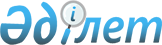 О признании утратившими силу некоторых решений маслихата Зыряновского районаРешение маслихата района Алтай Восточно-Казахстанской области от 26 февраля 2019 года № 45/3-VI. Зарегистрировано Управлением юстиции района Алтай Департамента юстиции Восточно-Казахстанской области 28 февраля 2019 года № 5-12-193
      Примечание РЦПИ.

      В тексте документа сохранена пунктуация и орфография оригинала.
      В соответствии подпунктом 4) пункта 2 статьи 46 Закона Республики Казахстан от 6 апреля 2016 года "О правовых актах", маслихат района Алтай РЕШИЛ:
      1. Признать утратившими силу некоторые решения маслихата Зыряновского района согласно приложению.
      2. Настоящее решение вводится в действие по истечении десяти календарных дней после дня его первого официального опубликования. Перечень решений маслихата Зыряновского района, признанных утратившими силу
      1. Решение маслихата Зыряновского района от 23 декабря 2016 года № 11/2 - VІ "О бюджете Зыряновского района на 2017-2019 годы" (зарегистрировано в Реестре государственной регистрации нормативных правовых актов № 4817, опубликовано в Эталонном контрольном банке НПА РК в электронном виде 24 января 2017 года);
      2. Решение маслихата Зыряновского района от 28 февраля 2017 года № 13/2 - VІ "О внесении изменений в решение маслихата Зыряновского района от 23 декабря 2016 года № 11/2-VI "О бюджете Зыряновского района на 2017-2019 годы" (зарегистрировано в Реестре государственной регистрации нормативных правовых актов № 4906, опубликовано в Эталонном контрольном банке НПА РК в электронном виде 7 апреля 2017 года);
      3. Решение маслихата Зыряновского района от 31 марта 2017 года № 16/2 - VІ "О внесении изменений в решение маслихата Зыряновского района от 23 декабря 2016 года № 11/2-VI "О бюджете Зыряновского района на 2017-2019 годы" (зарегистрировано в Реестре государственной регистрации нормативных правовых актов № 4961, опубликовано в Эталонном контрольном банке НПА РК в электронном виде 25 апреля 2017 года);
      4. Решение маслихата Зыряновского района от 5 июня 2017 года № 18/2 - VІ "О внесении изменений в решение маслихата Зыряновского района от 23 декабря 2016 года № 11/2-VI "О бюджете Зыряновского района на 2017-2019 годы" (зарегистрировано в Реестре государственной регистрации нормативных правовых актов № 5092, опубликовано в Эталонном контрольном банке НПА РК в электронном виде 28 июня 2017 года);
      5. Решение маслихата Зыряновского района от 31 июля 2017 года № 20/2 - VІ "О внесении изменений в решение маслихата Зыряновского района от 23 декабря 2016 года № 11/2-VI "О бюджете Зыряновского района на 2017-2019 годы" (зарегистрировано в Реестре государственной регистрации нормативных правовых актов № 5163, опубликовано в Эталонном контрольном банке НПА РК в электронном виде 15 августа 2017 года);
      6. Решение маслихата Зыряновского района от 28 августа 2017 года № 21/2 - VІ "О внесении изменений в решение маслихата Зыряновского района от 23 декабря 2016 года № 11/2-VI "О бюджете Зыряновского района на 2017-2019 годы" (зарегистрировано в Реестре государственной регистрации нормативных правовых актов № 5202, опубликовано в Эталонном контрольном банке НПА РК в электронном виде 12 сентября 2017 года);
      7. Решение маслихата Зыряновского района от 13 октября 2017 года № 22/2 - VІ "О внесении изменений в решение маслихата Зыряновского района от 23 декабря 2016 года № 11/2-VI "О бюджете Зыряновского района на 2017-2019 годы" (зарегистрировано в Реестре государственной регистрации нормативных правовых актов № 5252, опубликовано в Эталонном контрольном банке НПА РК в электронном виде 26 октября 2017 года);
      8. Решение маслихата Зыряновского района от 30 ноября 2017 года № 23/5- VІ "О внесении изменений в решение маслихата Зыряновского района от 23 декабря 2016 года № 11/2-VI "О бюджете Зыряновского района на 2017-2019 годы" (зарегистрировано в Реестре государственной регистрации нормативных правовых актов № 5326, опубликовано в Эталонном контрольном банке НПА РК в электронном виде 12 декабря 2017 года).
					© 2012. РГП на ПХВ «Институт законодательства и правовой информации Республики Казахстан» Министерства юстиции Республики Казахстан
				
      Председатель сессии

Л. Попова

      Секретарь маслихата

      района Алтай

Л. Гречушникова
Приложение к решению 
маслихата района Алтай 
от 26 февраля 2019 года 
№ 45/3-VI